Seo na taisbeanaidhean balla againn san Sgoil-àraich.This is our wall displays in the nursery. 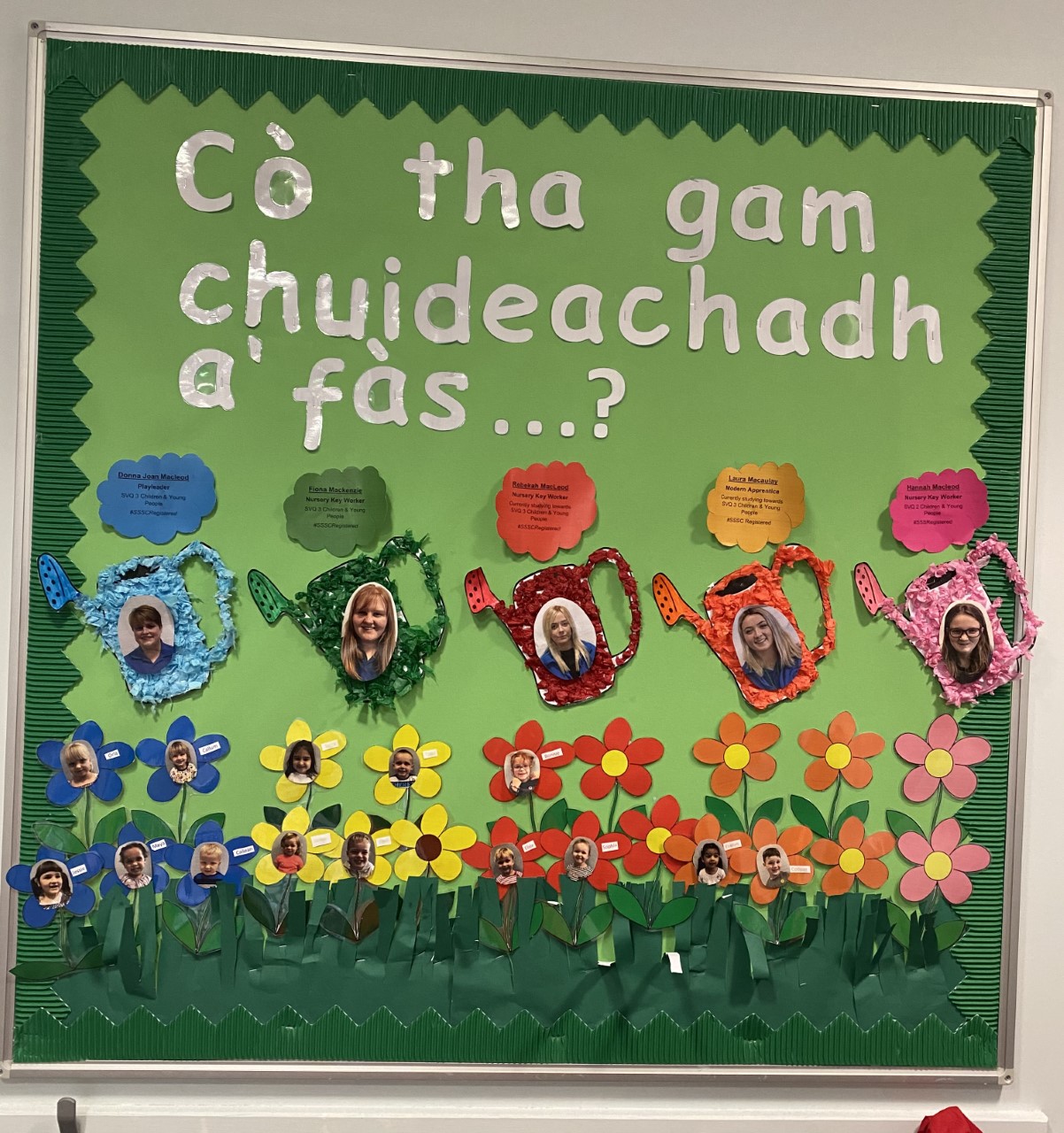 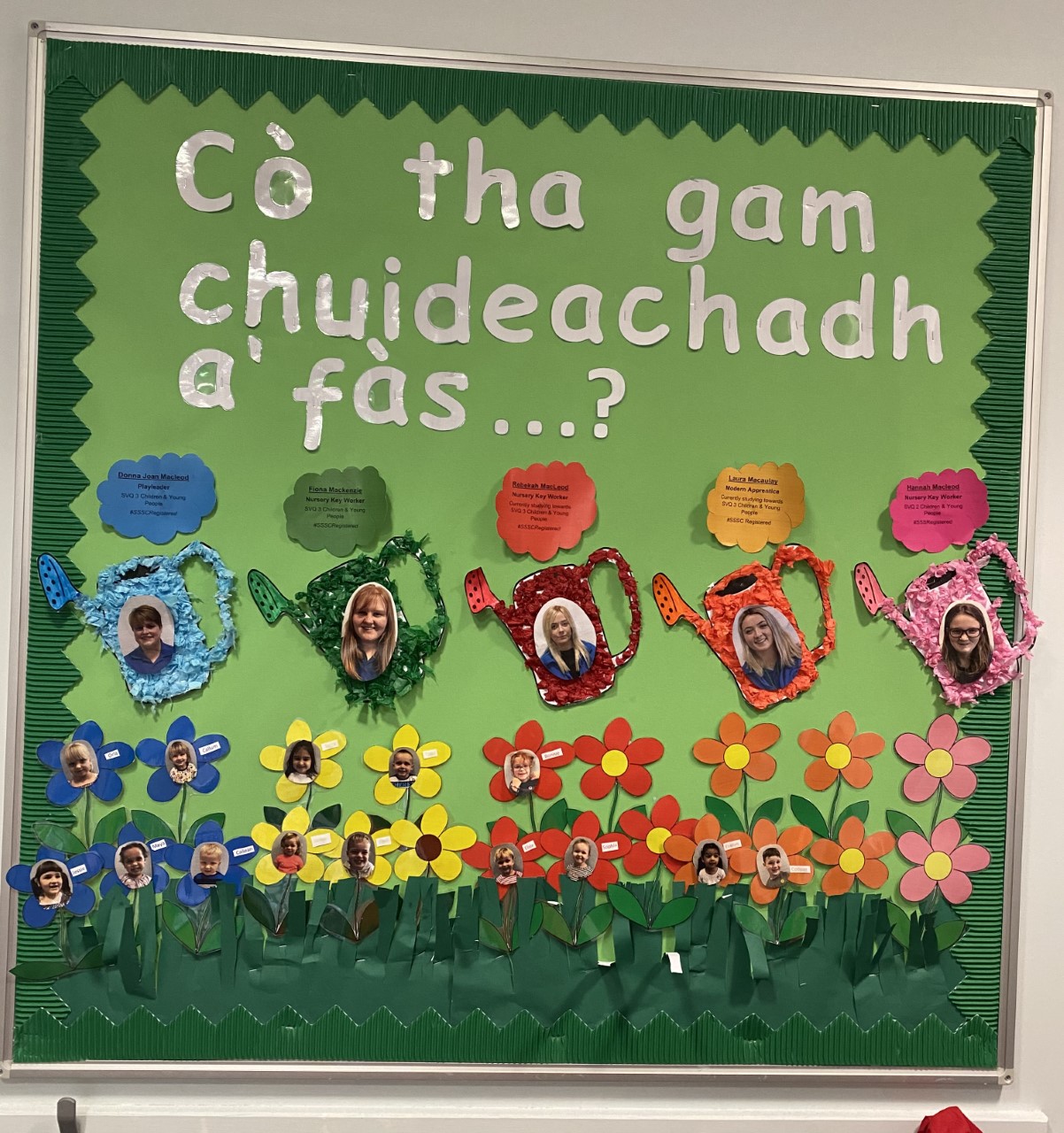 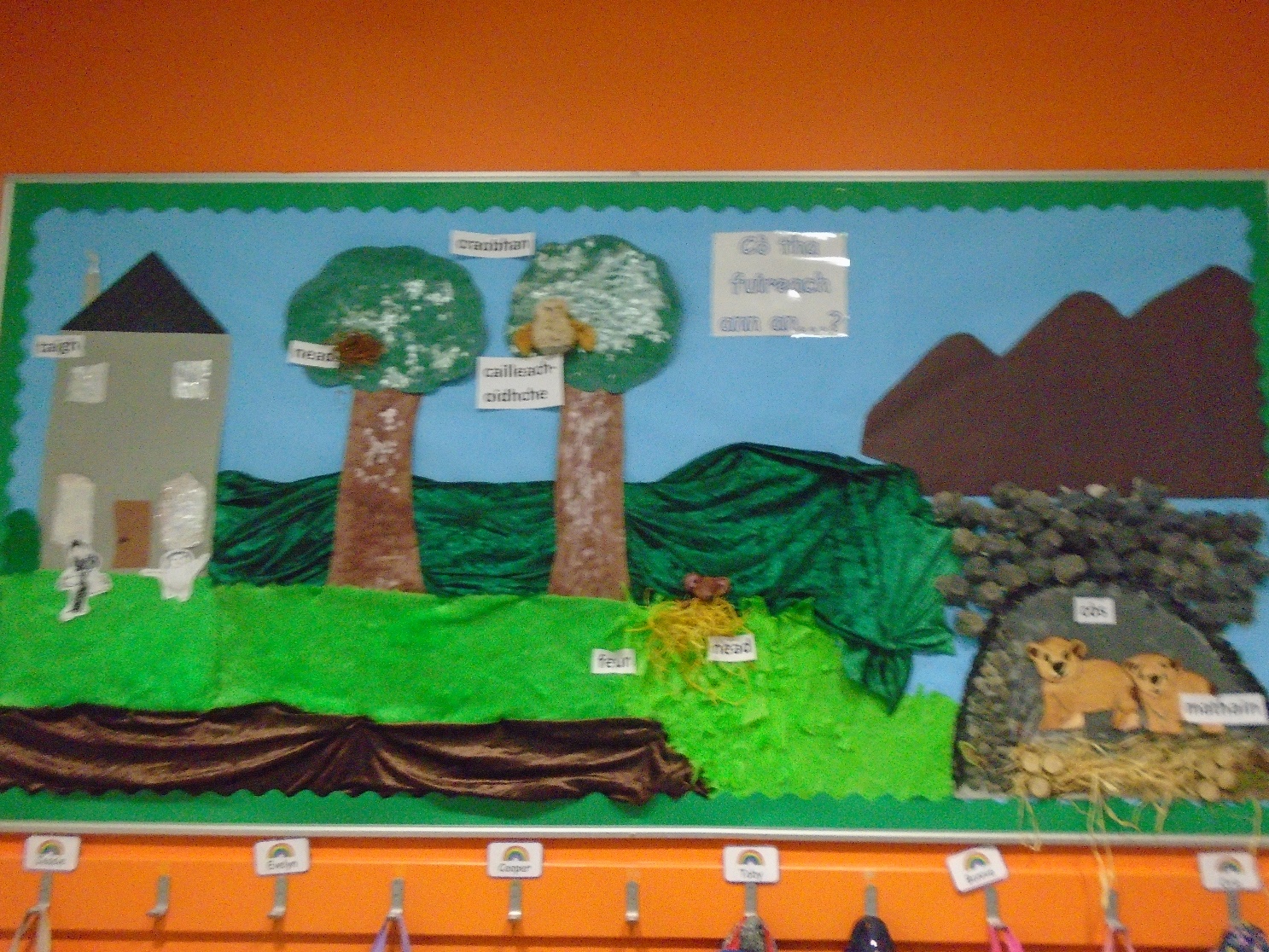 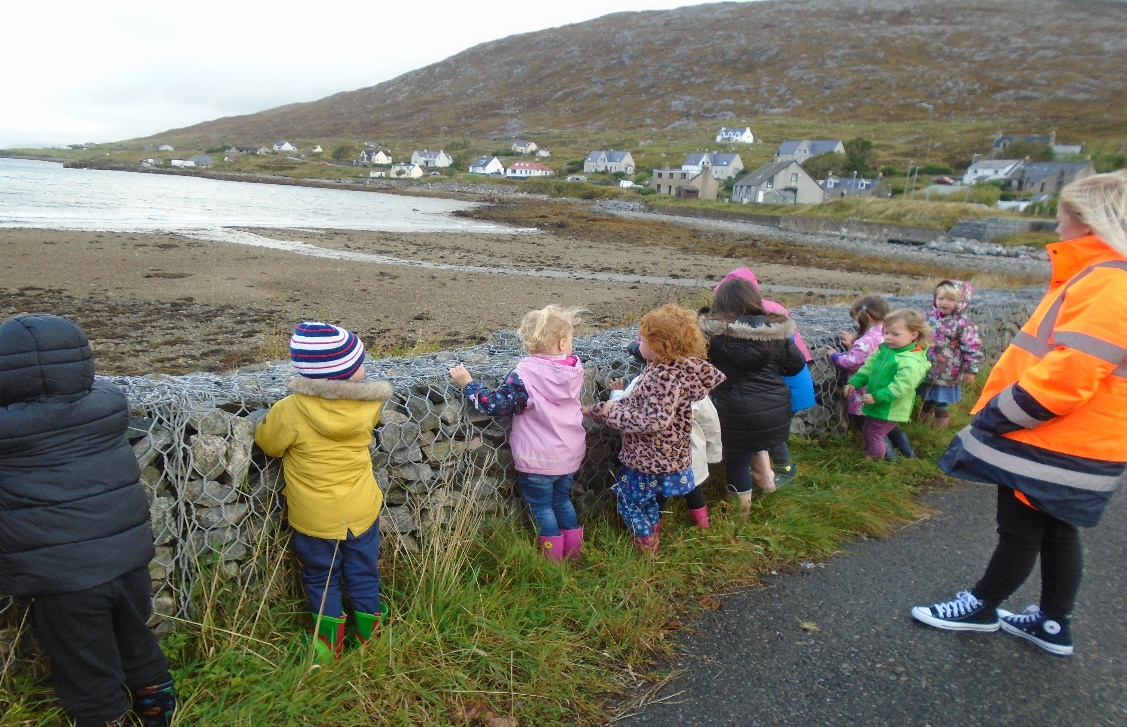 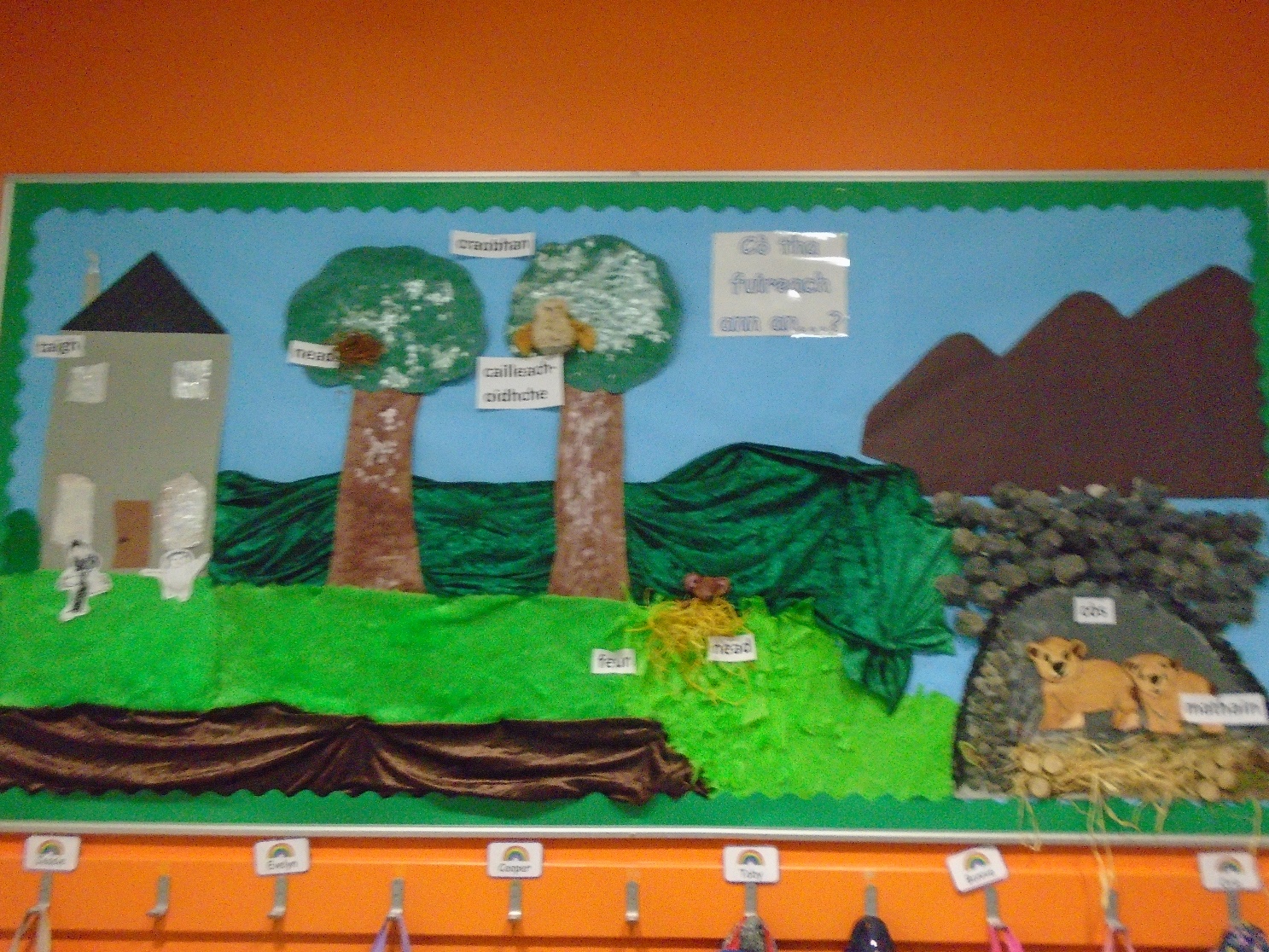 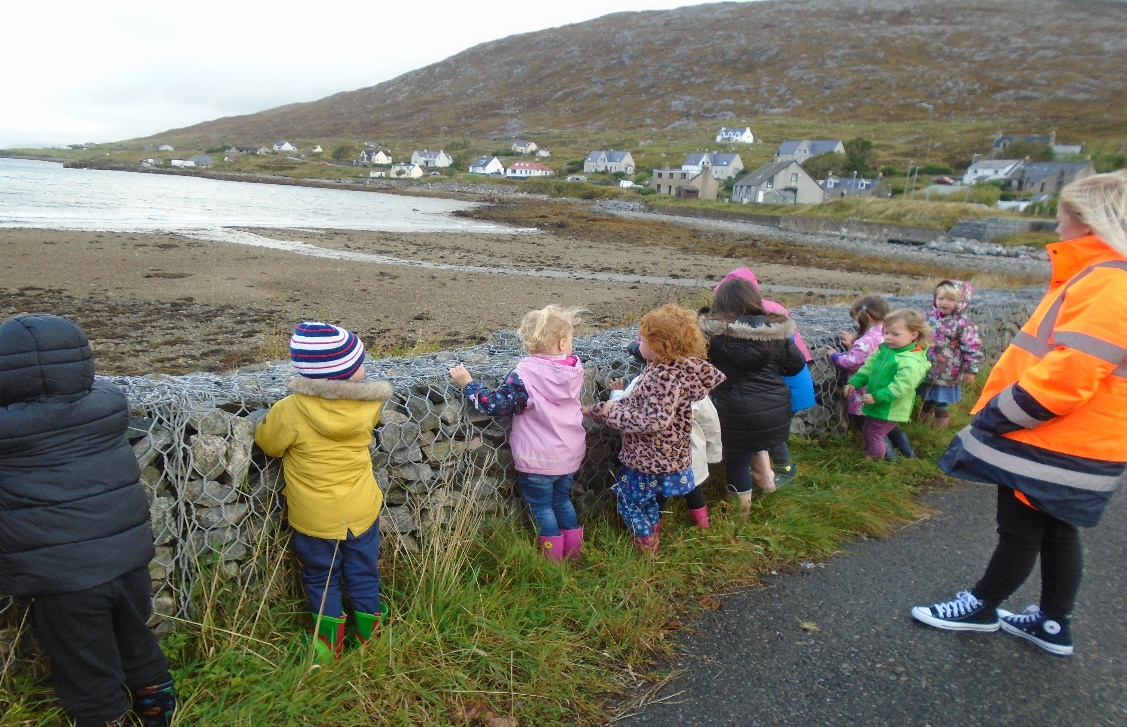 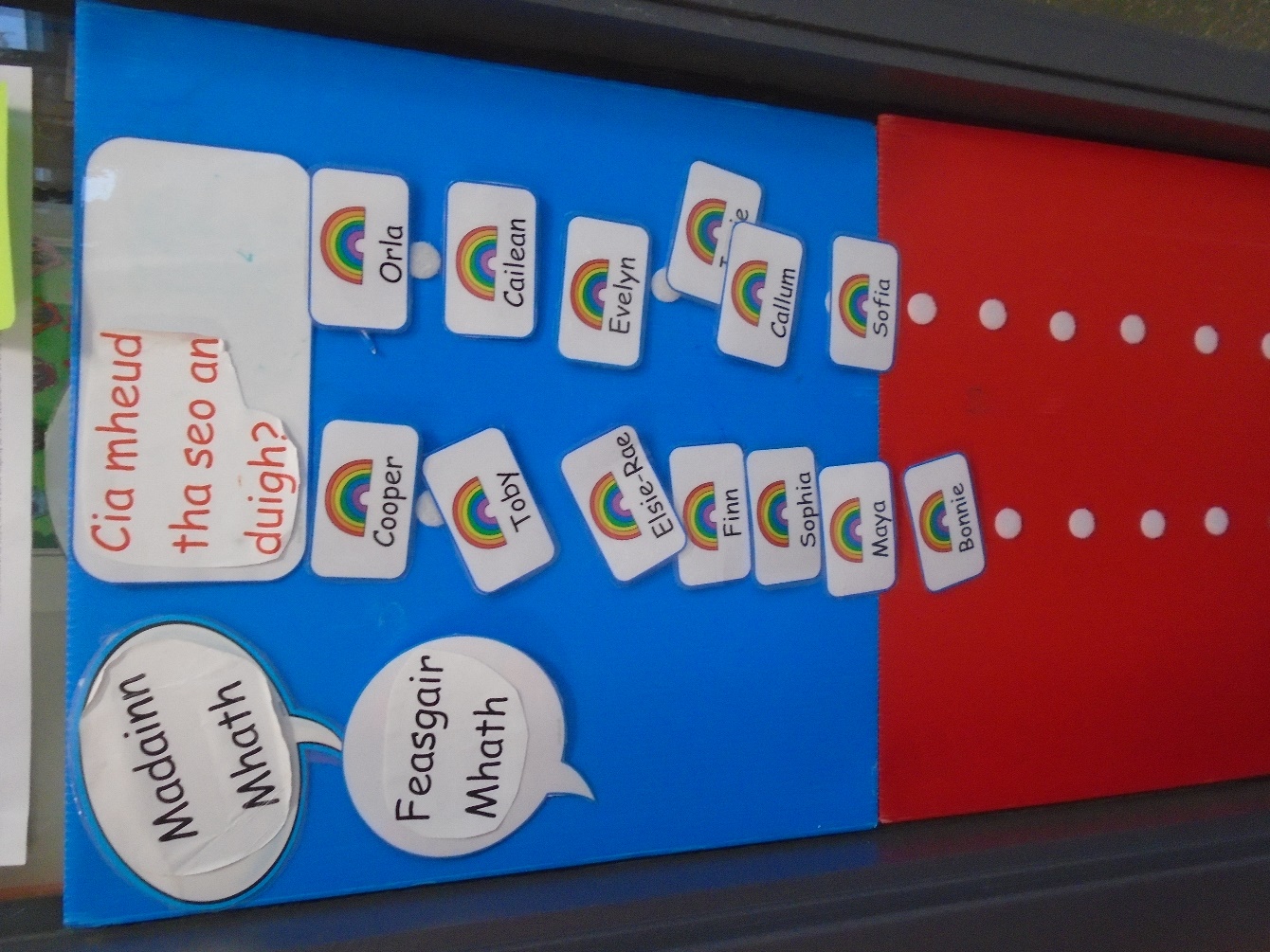 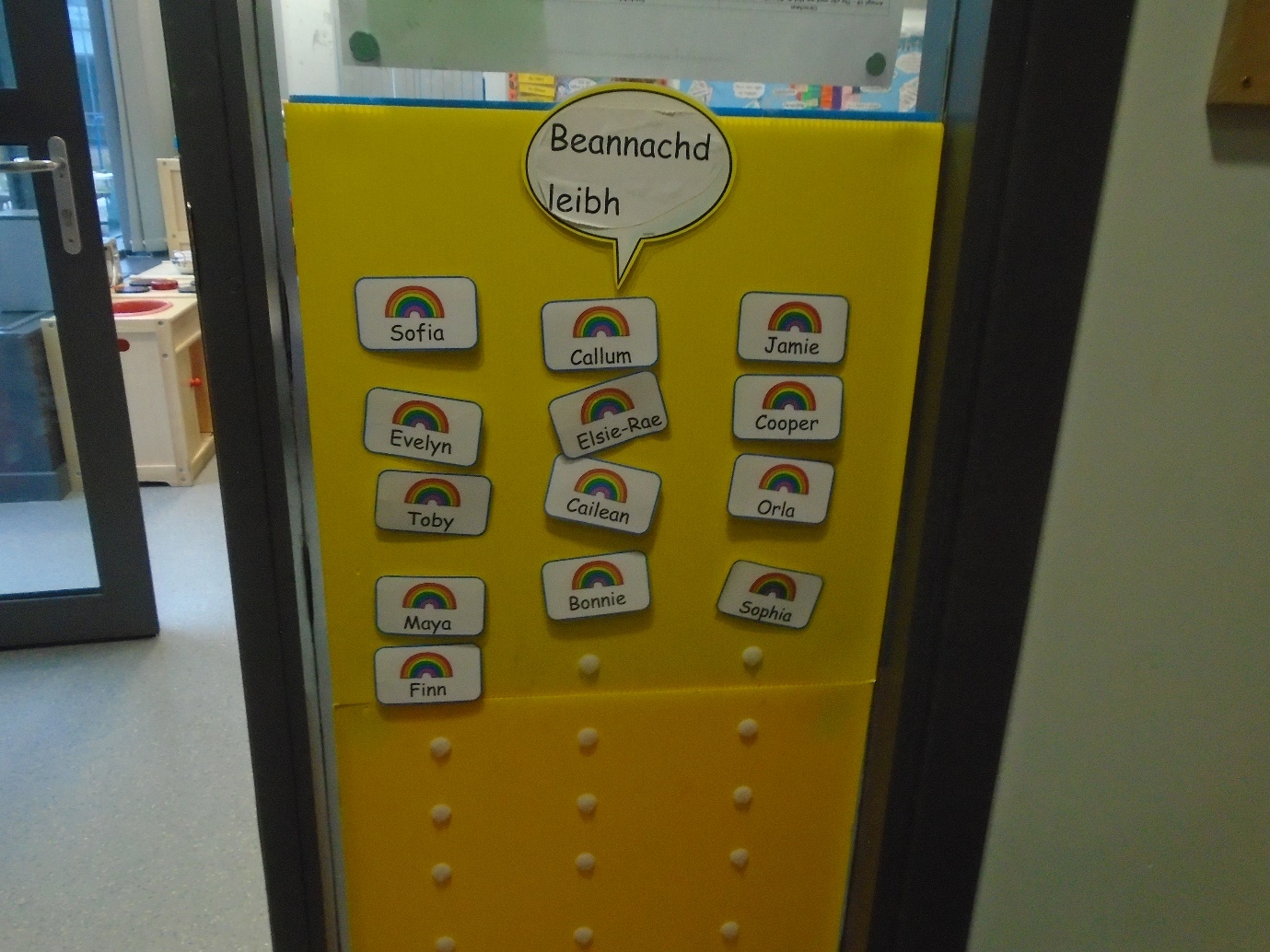 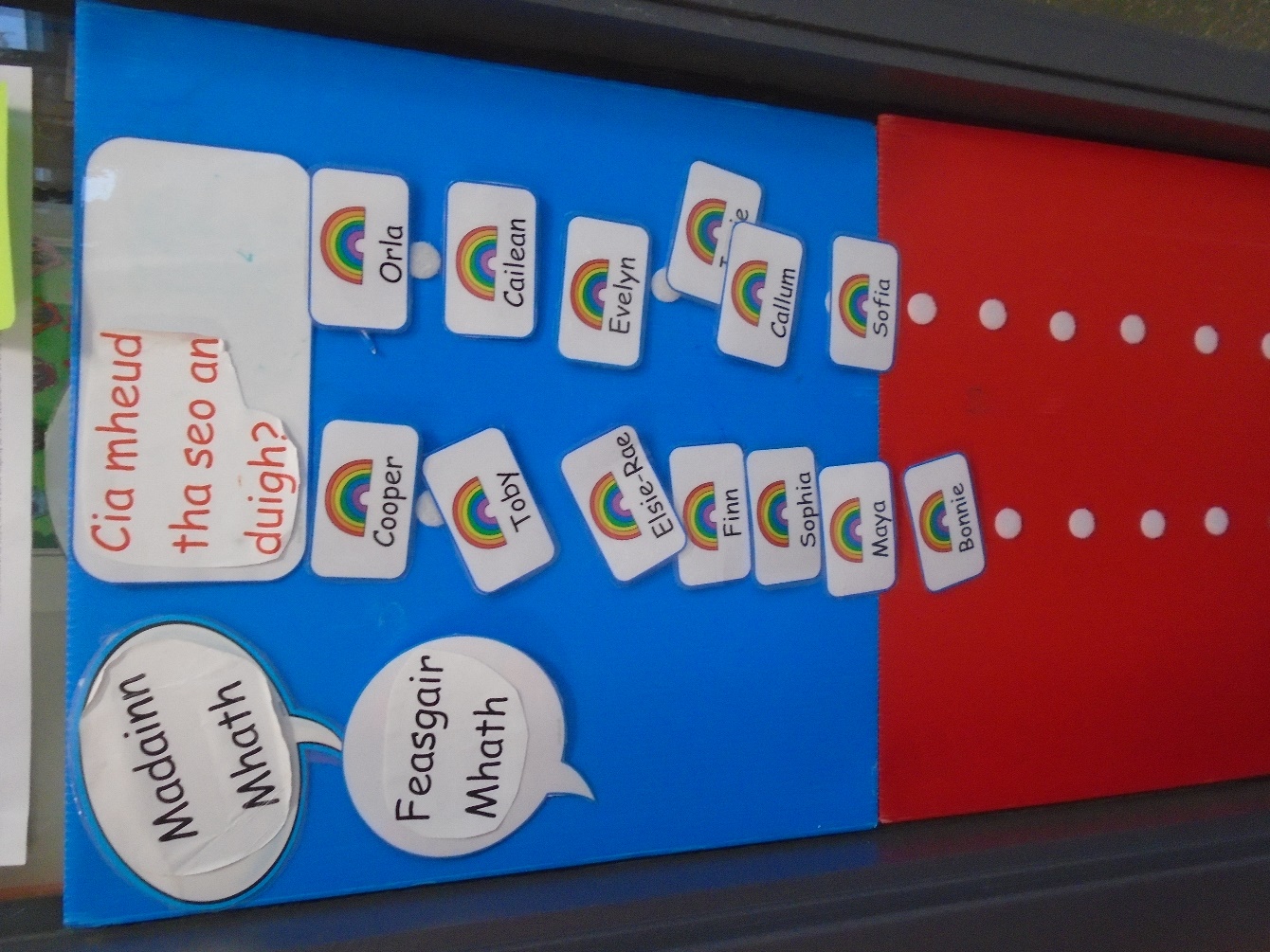 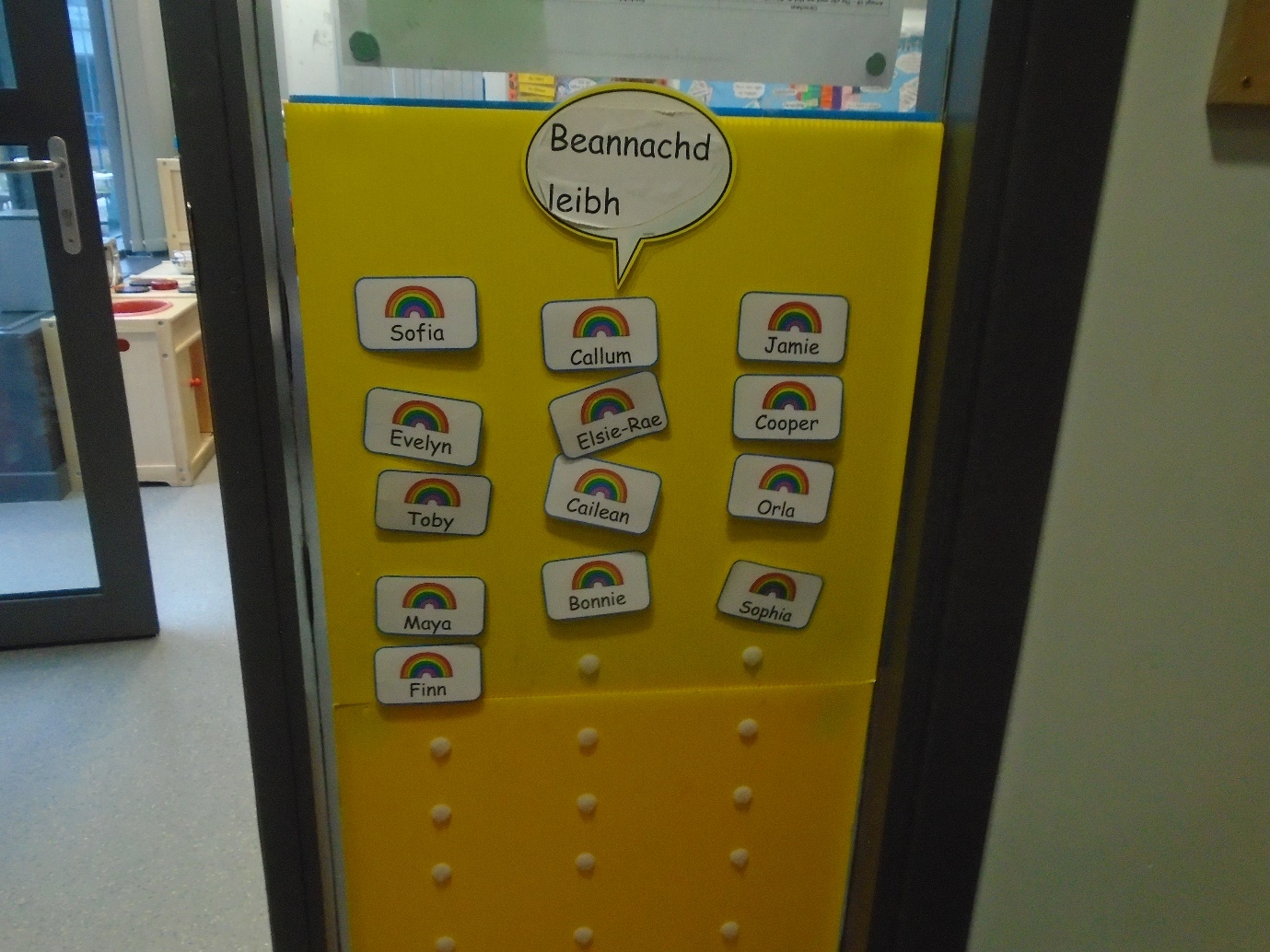 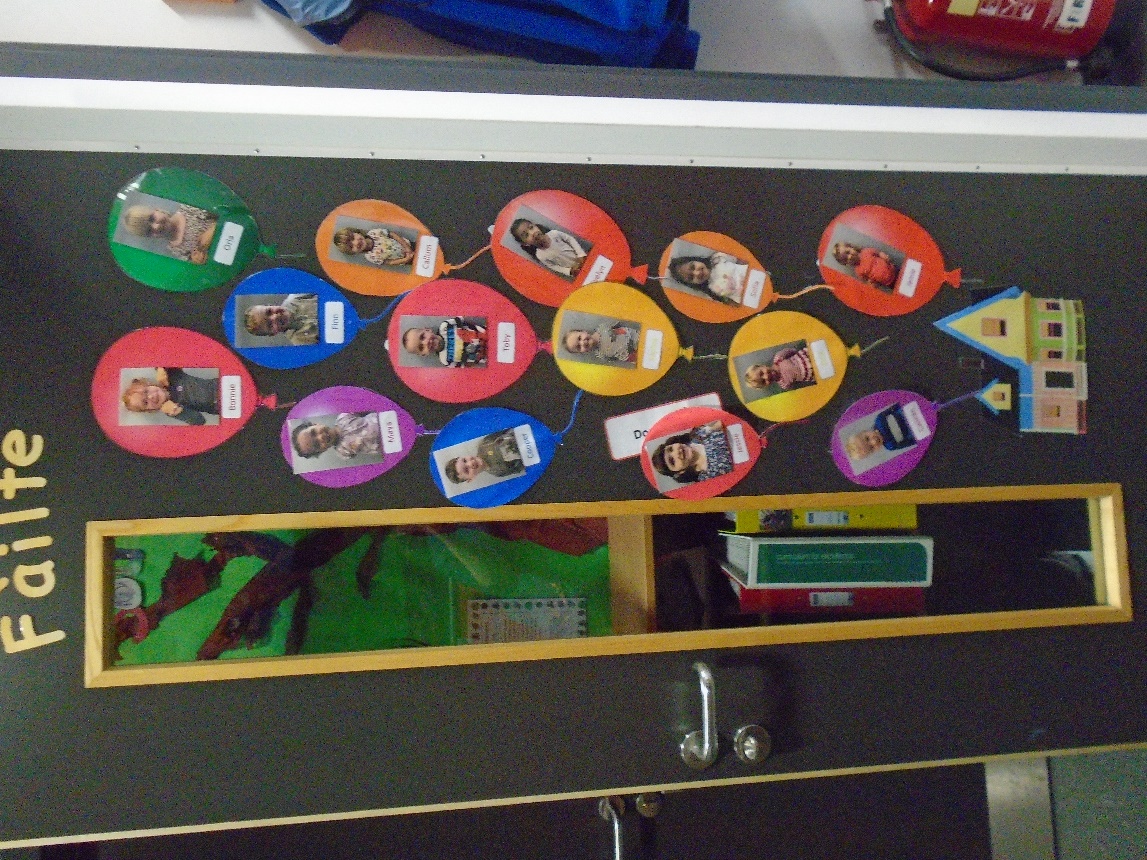 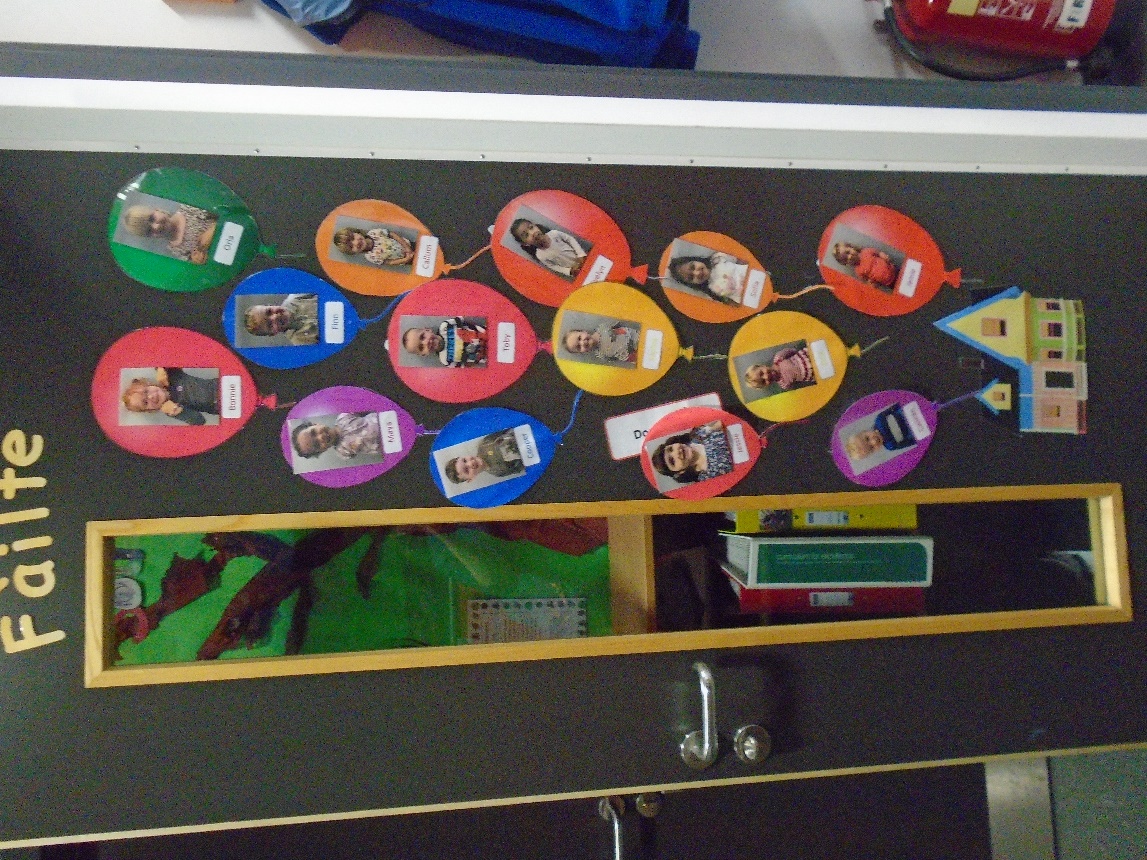 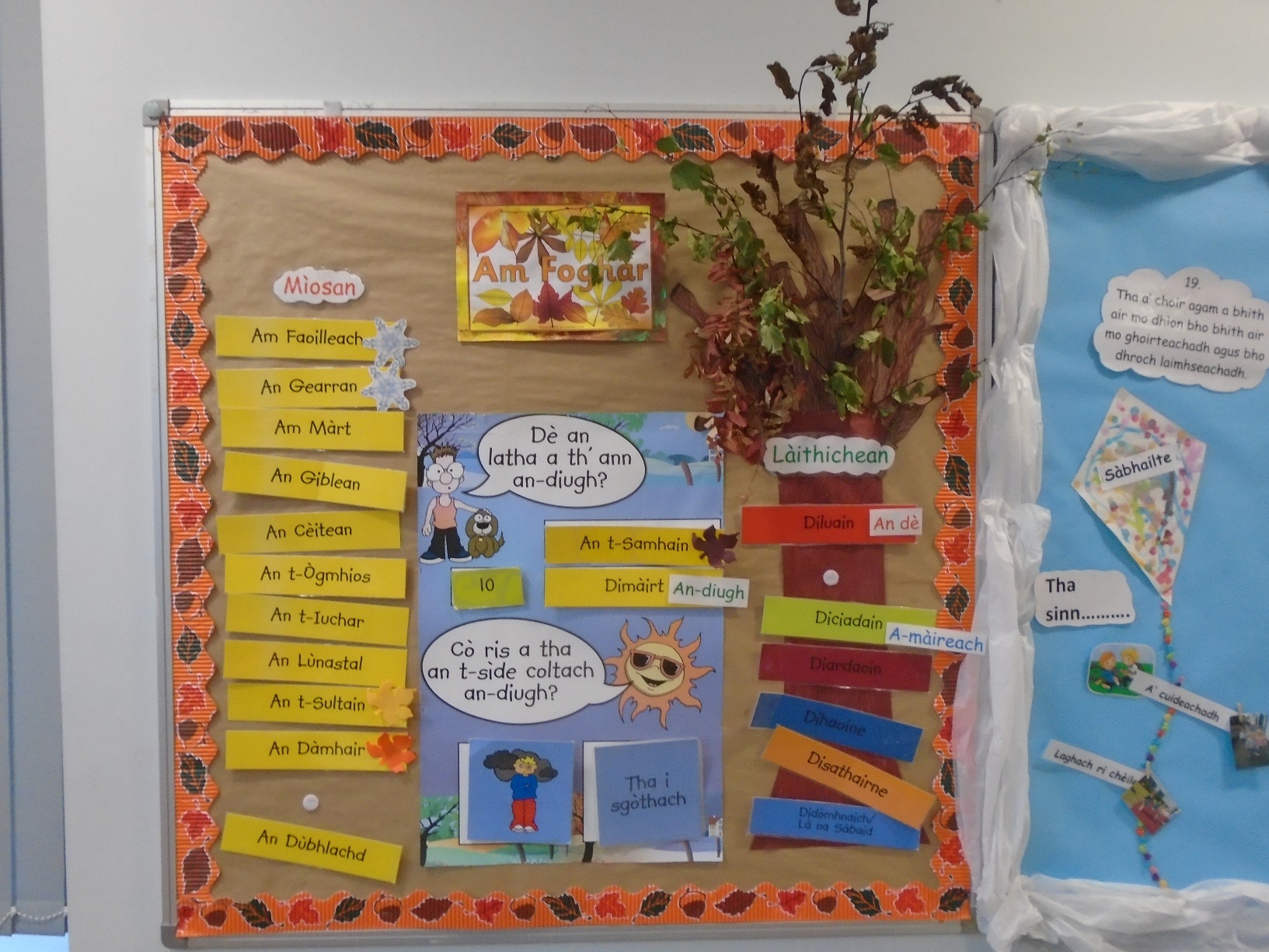 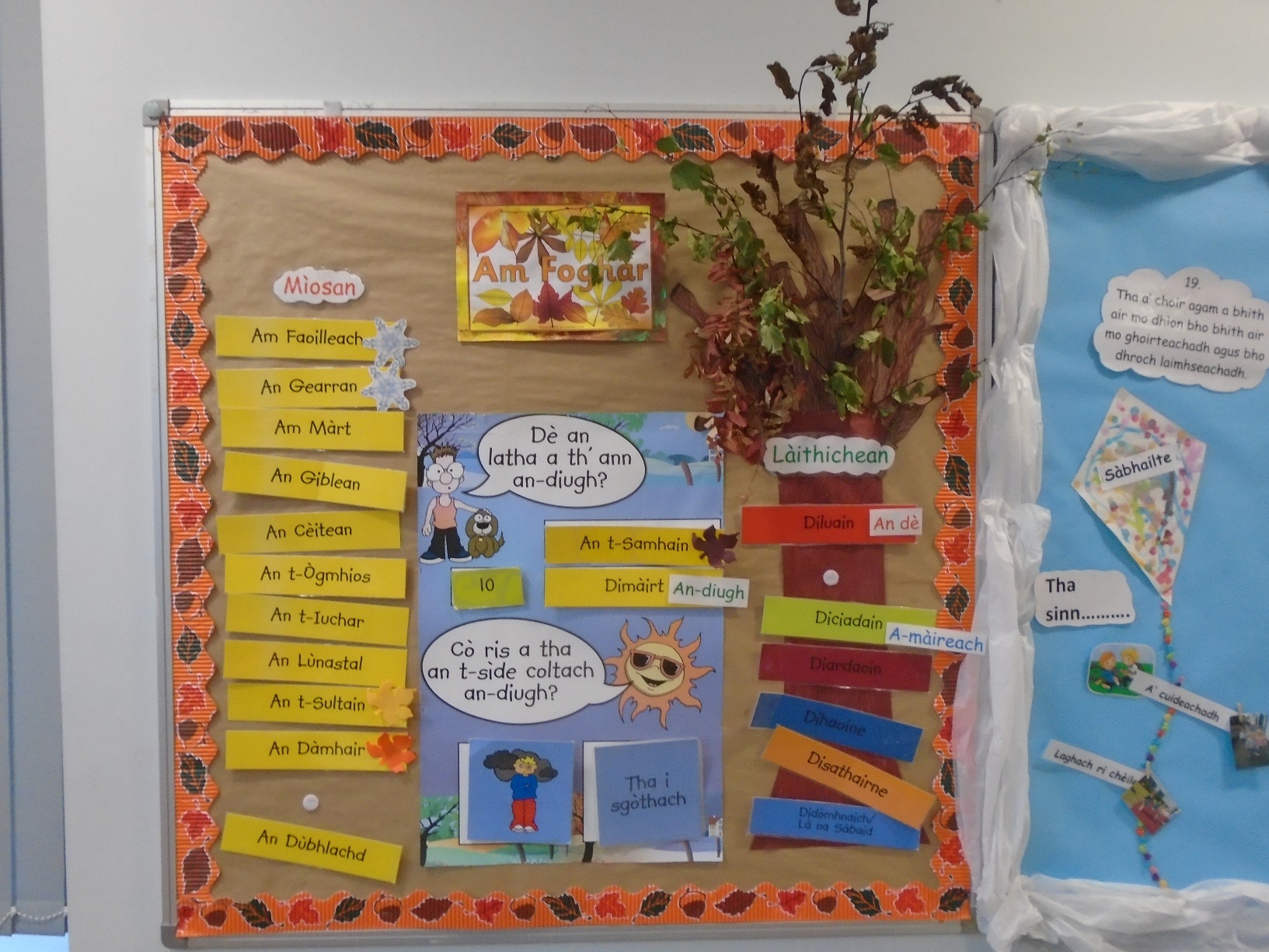 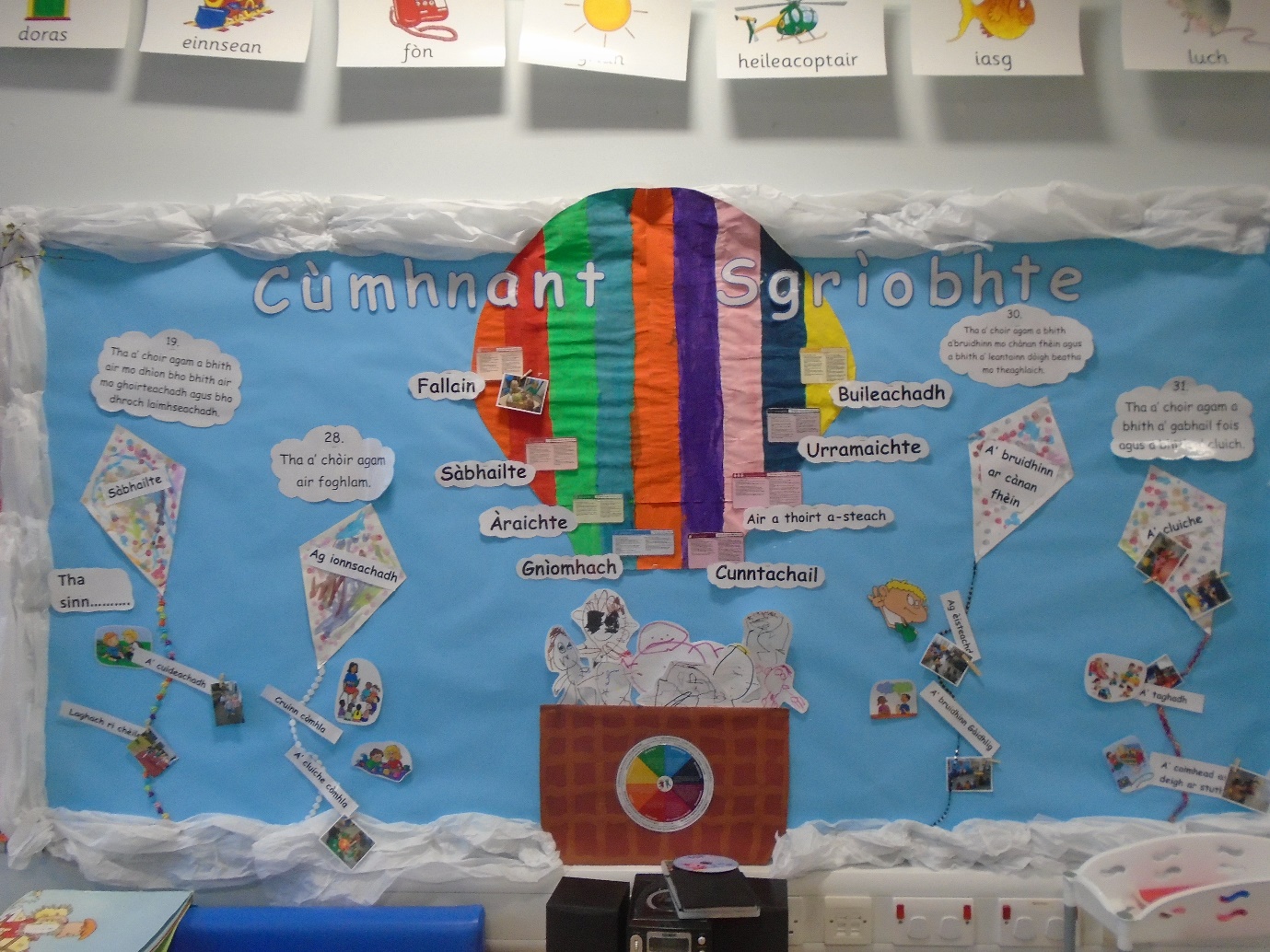 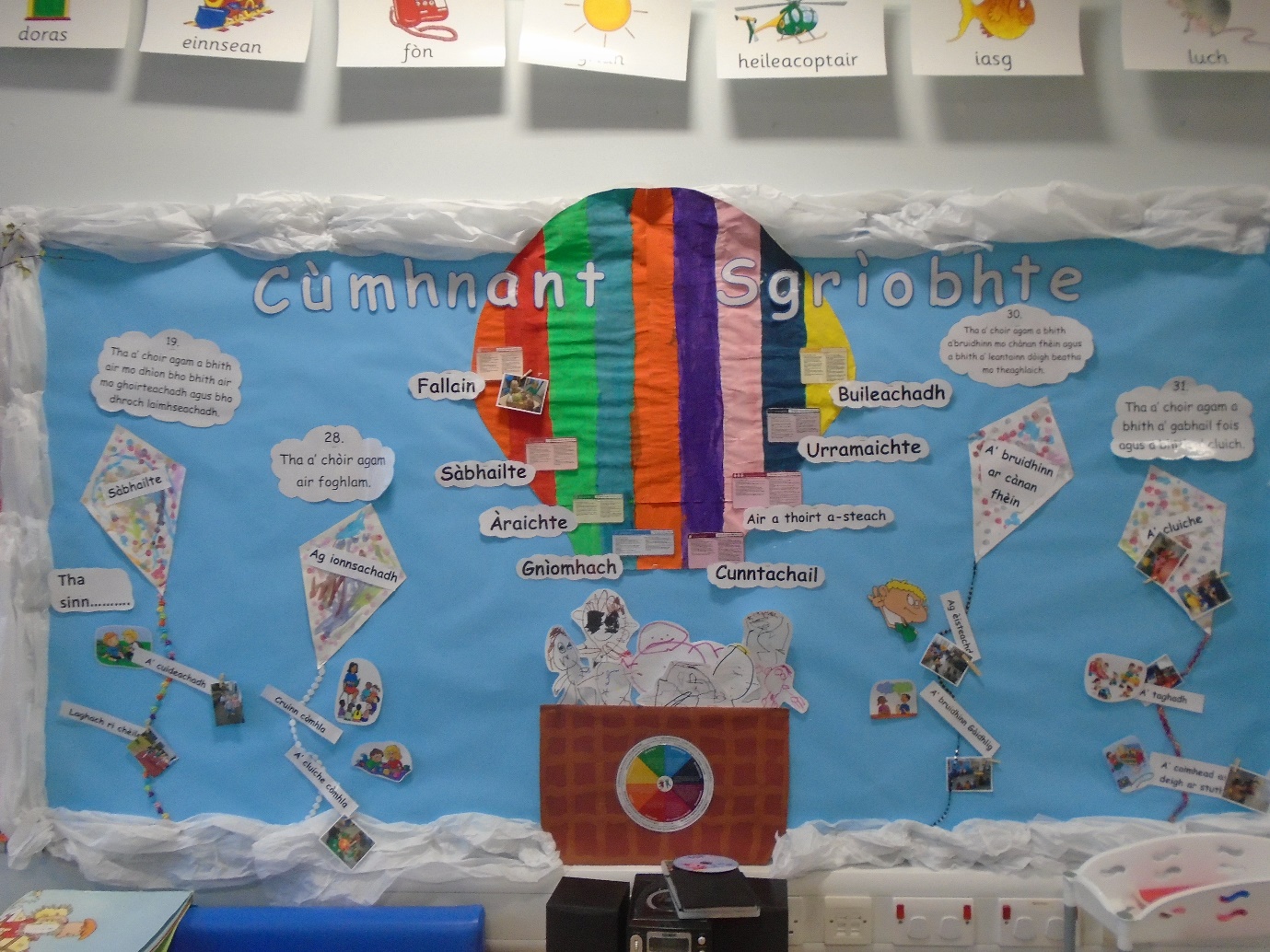 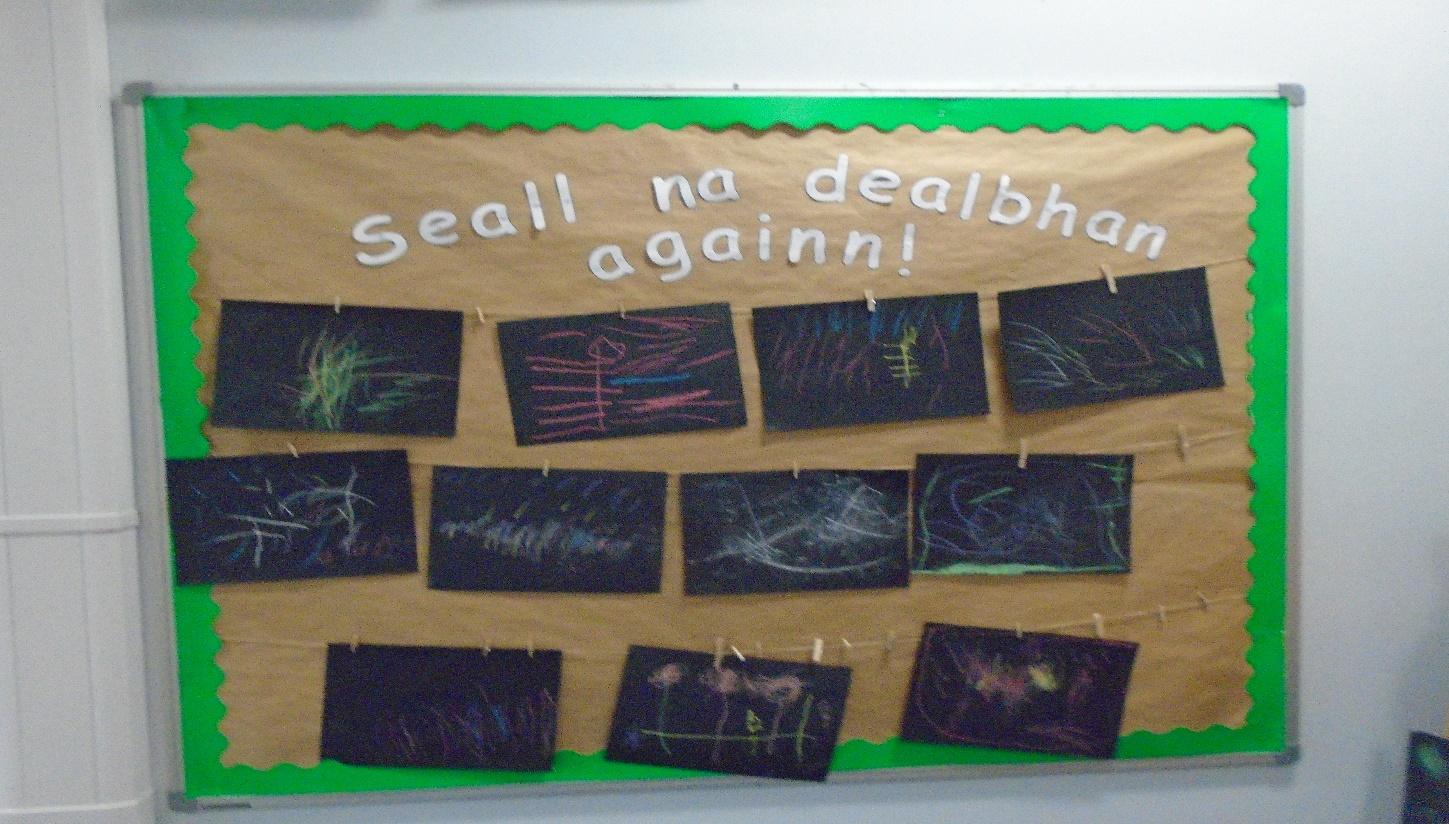 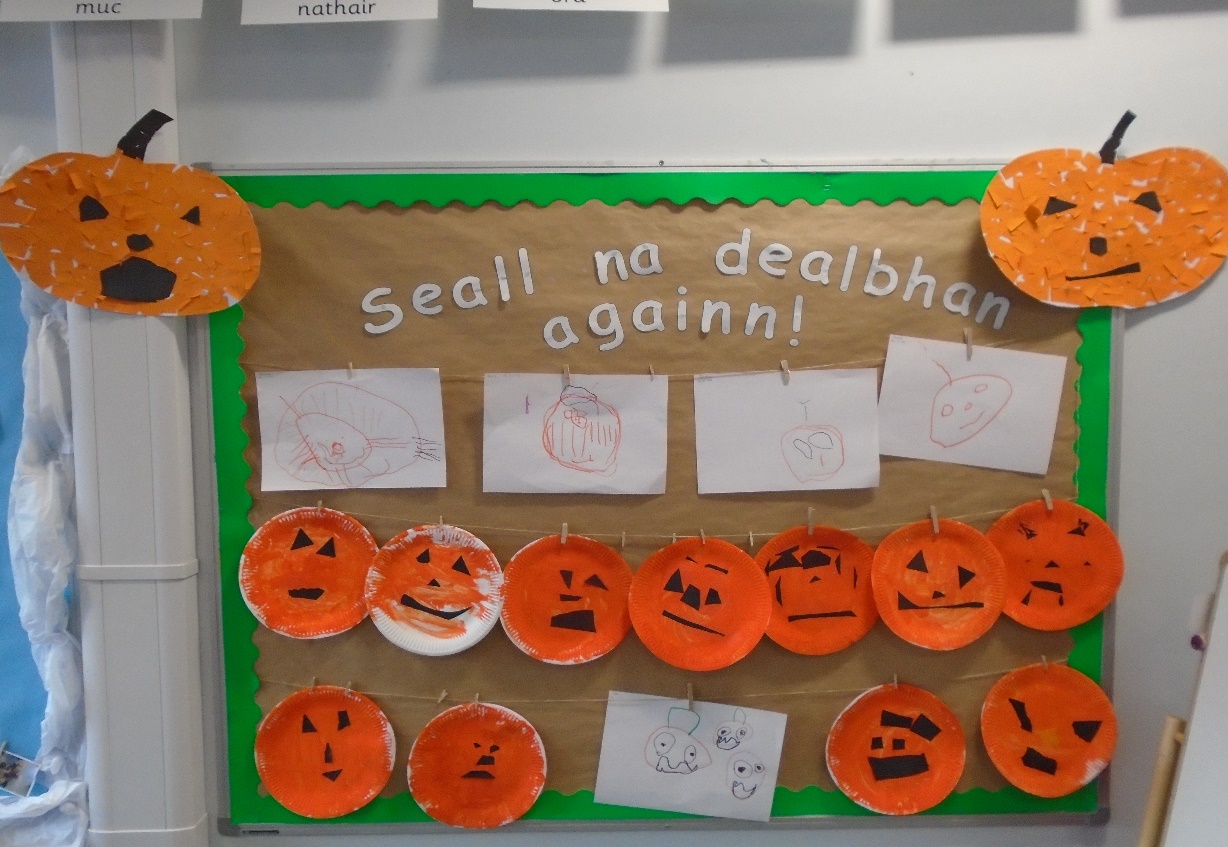 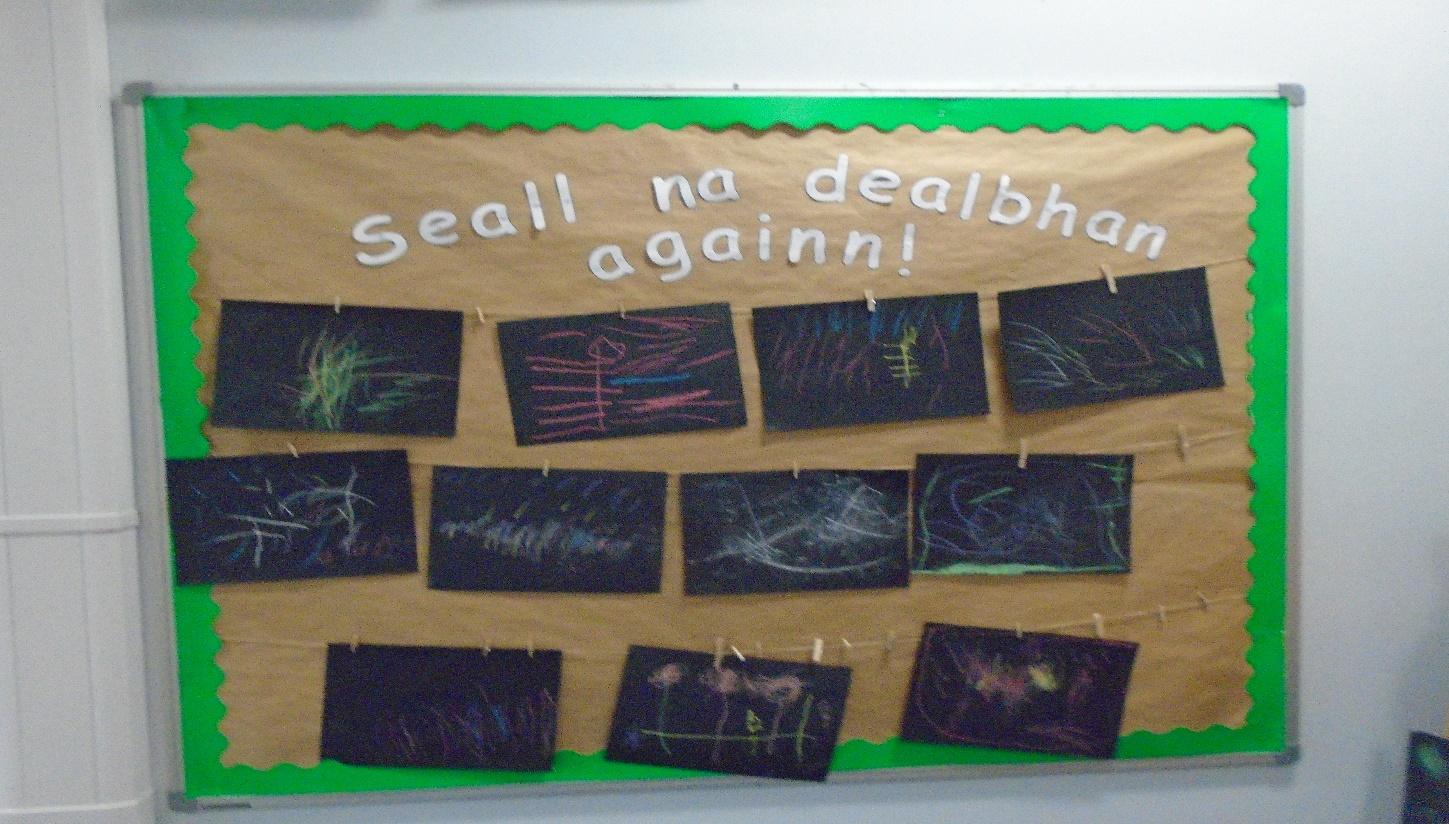 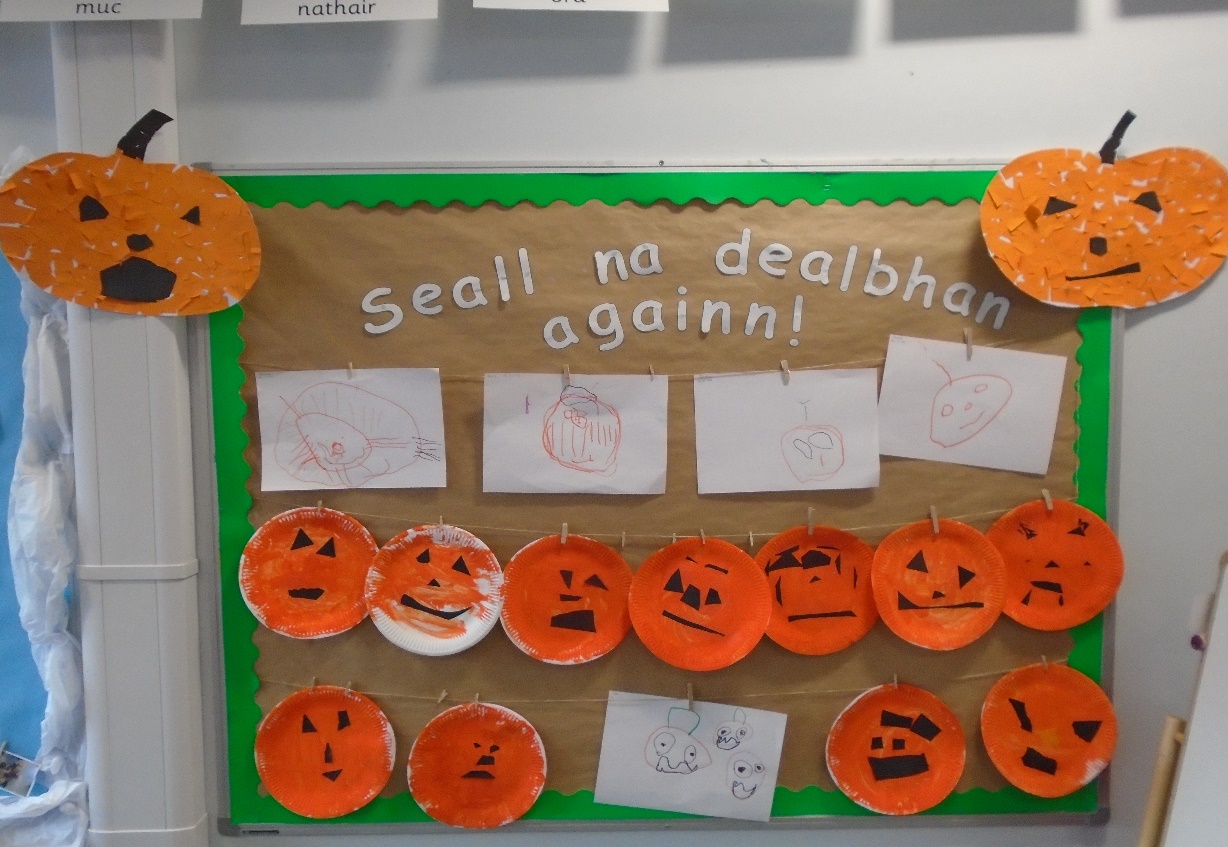 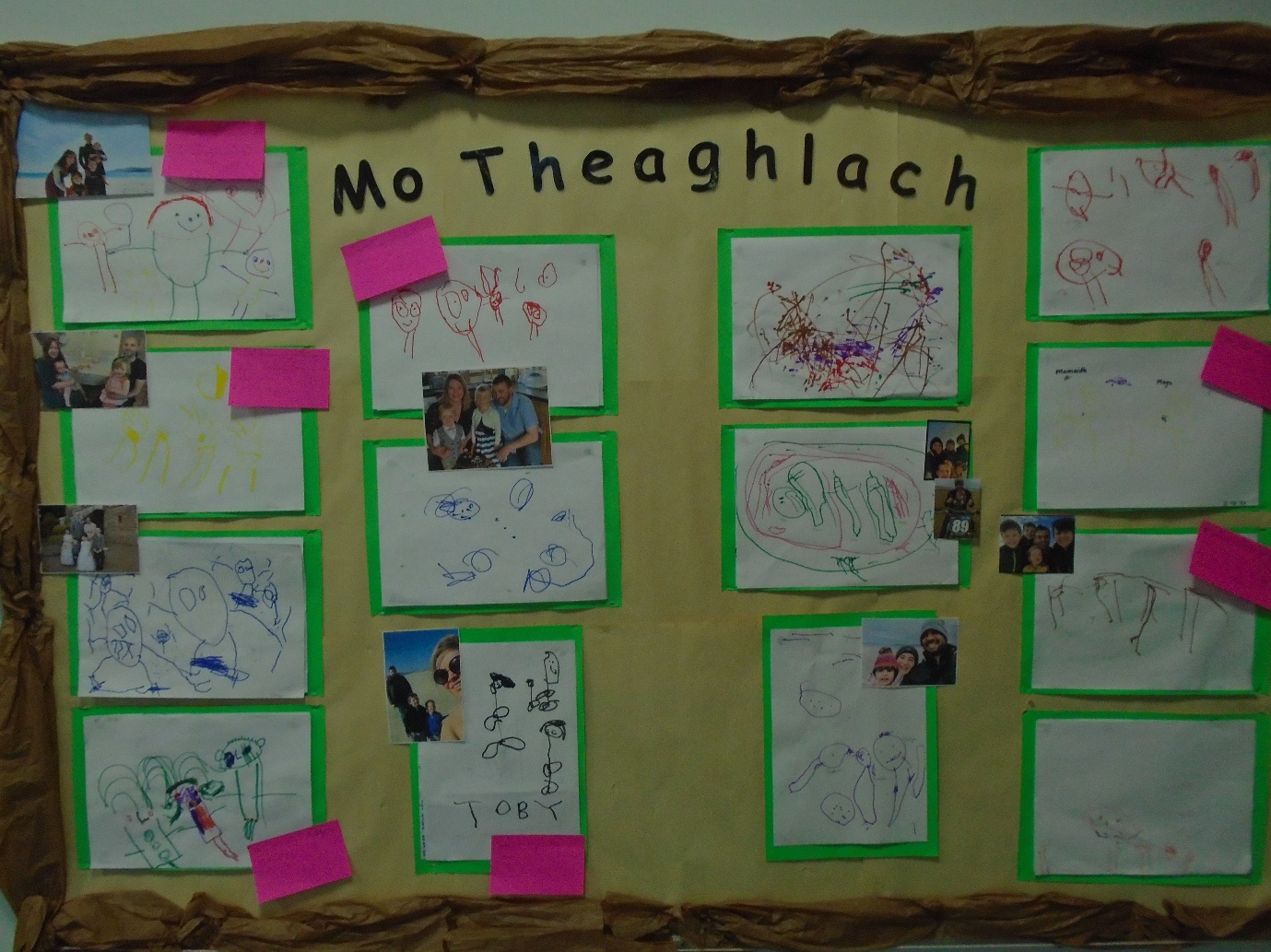 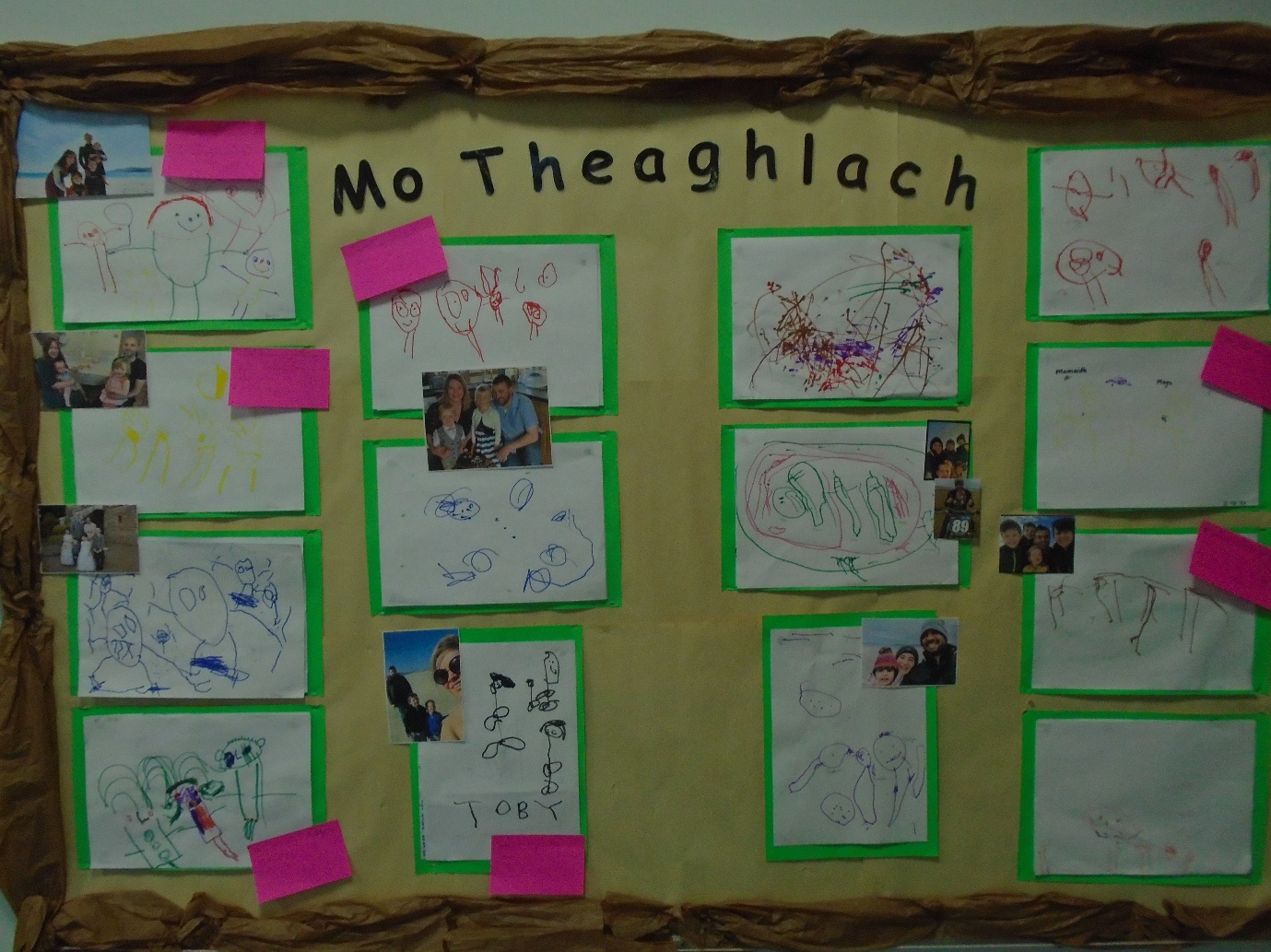 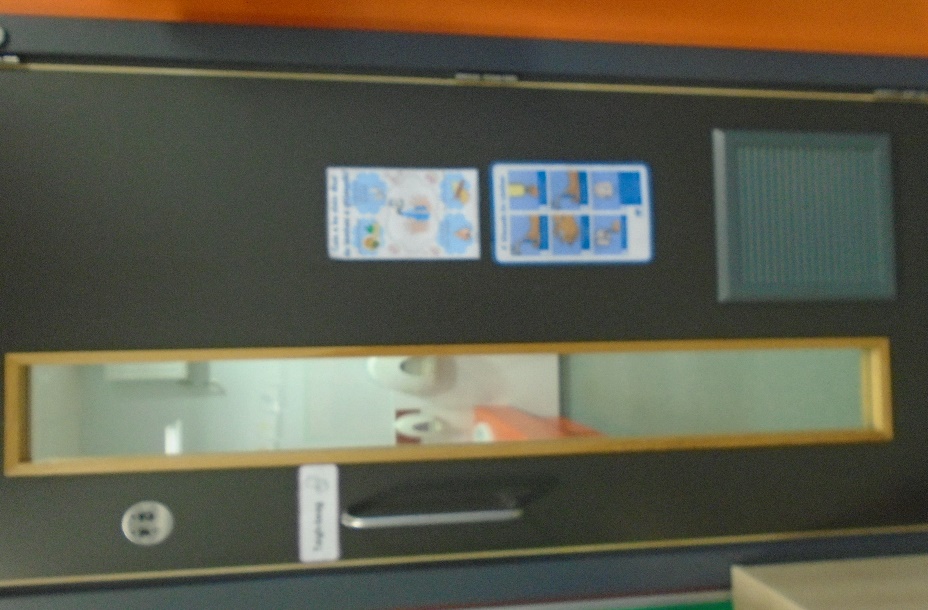 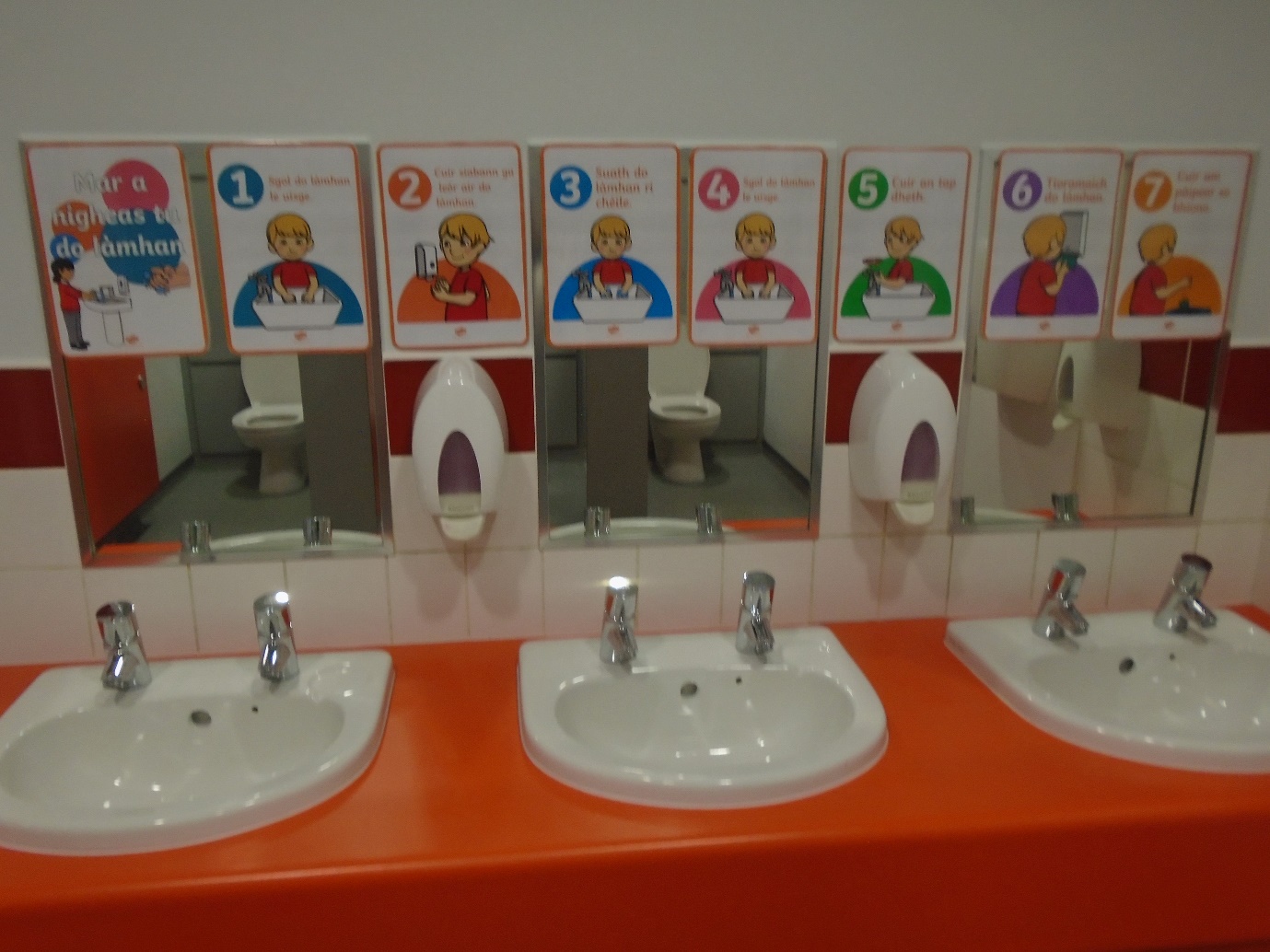 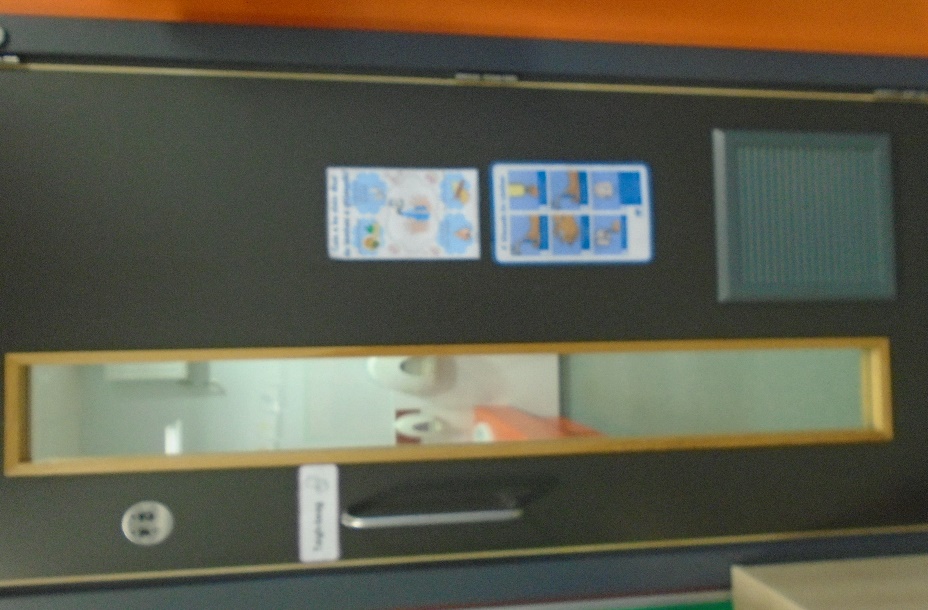 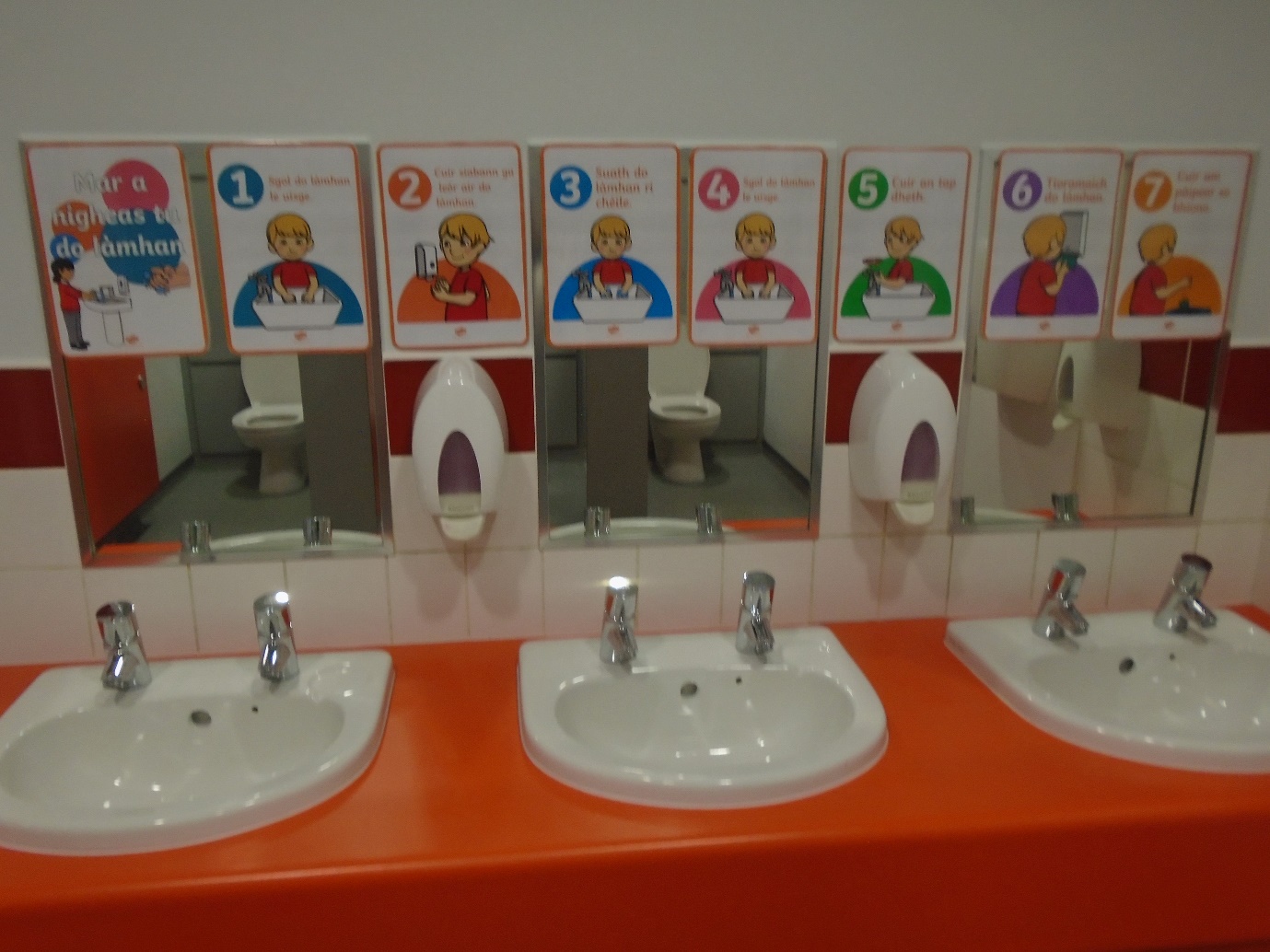 